                                 IL MARE PRIMA E DOPOIl paesaggio marino è cambiato nel corso del tempo.     Osserva le due immagini e completa la tabella inserendo le parole contenute nel riquadro.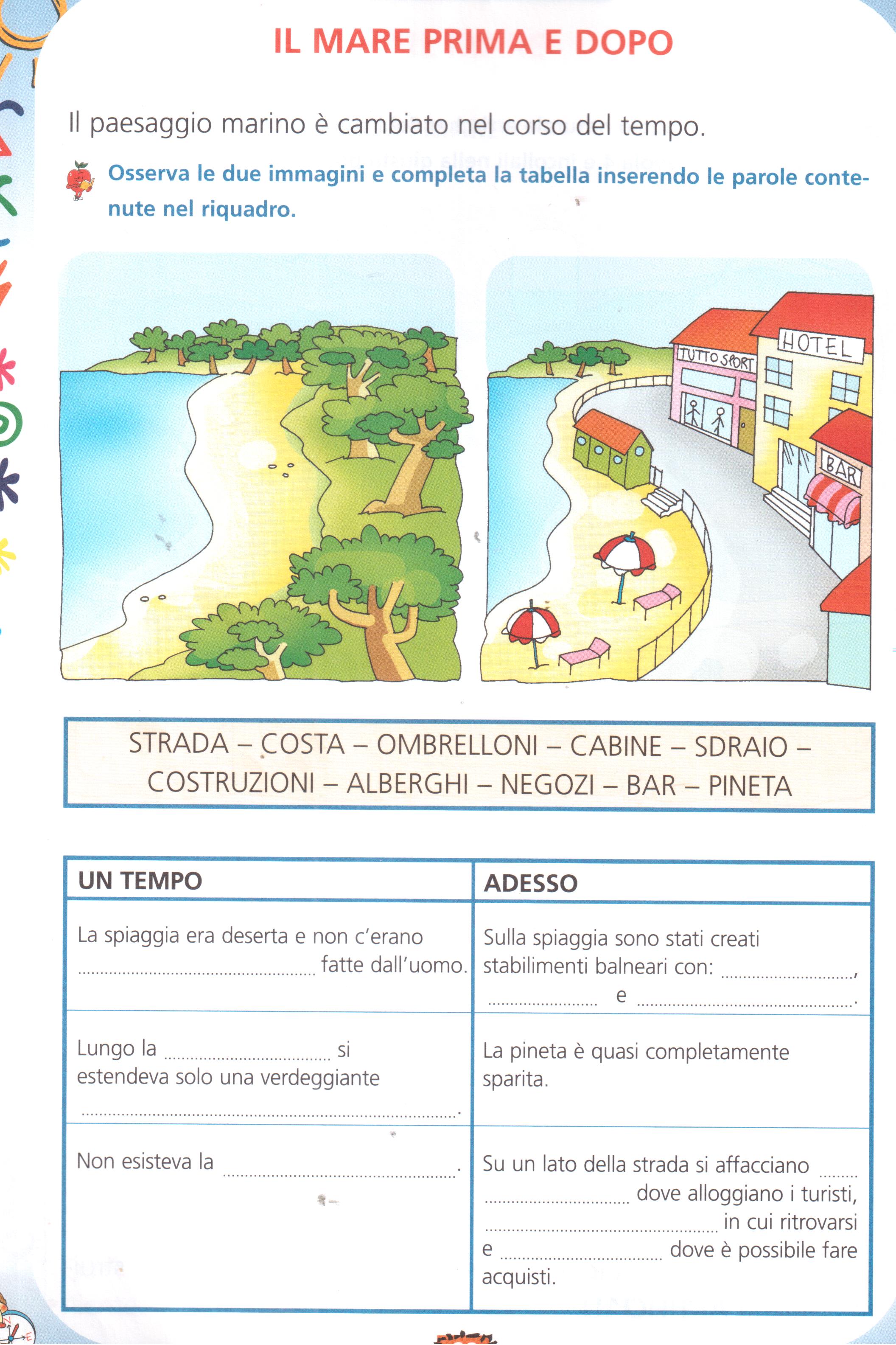                          LA MONTAGNA PRIMA E DOPOIl paesaggio montano, come quello marino , è profondamente cambiato col passare del tempo.Osserva le immagini e completa la spiegazione utilizzando le parole contenute nel riquadro.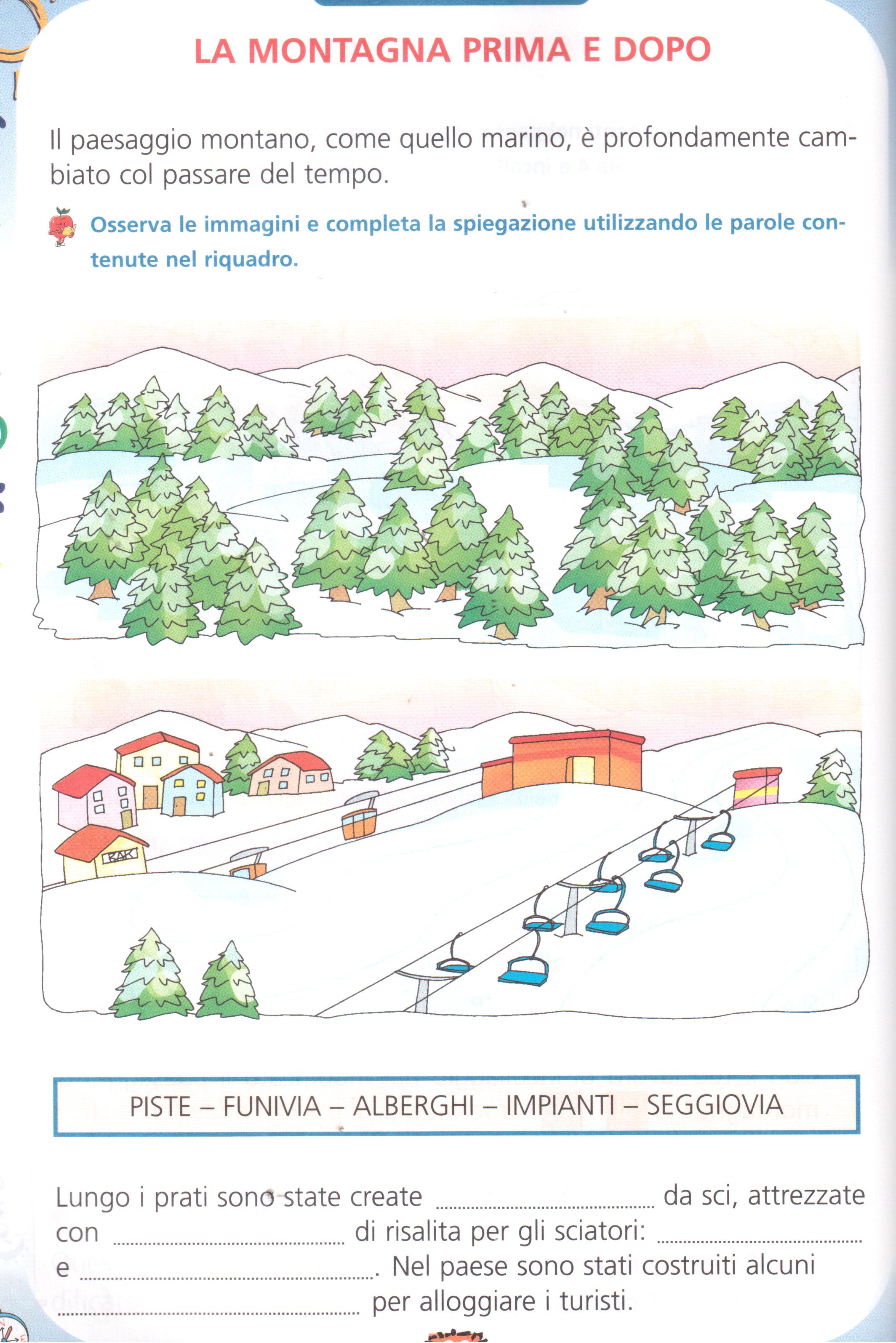 L’INTERVENTO DELL’UOMO SULL’AMBIENTELeggi con attenzione il racconto, osserva le illustrazioni e completa con le seguenti parole: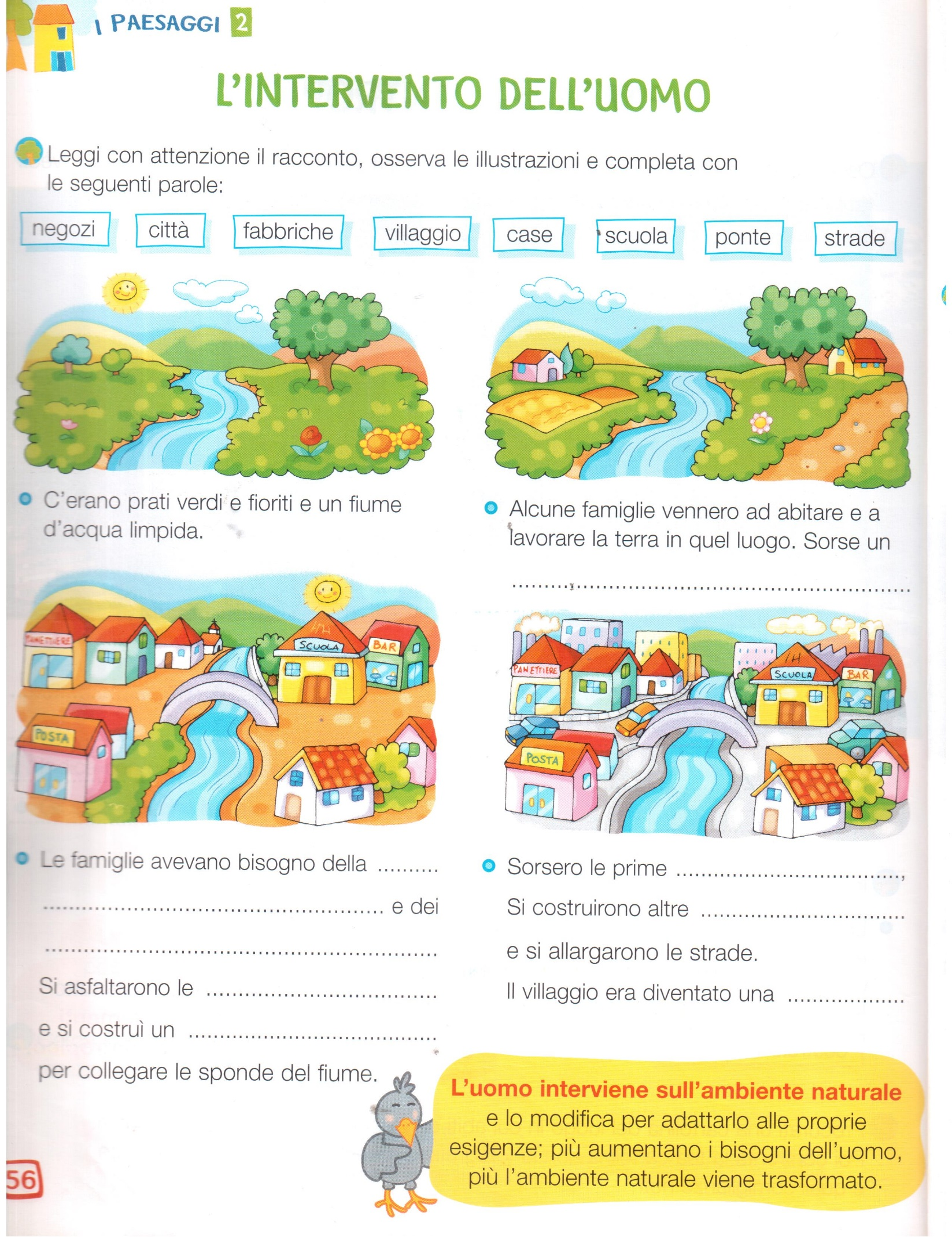                                 L’INTERVENTO DELLA NATURAL’uomo non è il solo responsabile dei cambiamenti del paesaggio.          Talvolta gli ambienti subiscono profonde trasformazioni a causa di fenomeni naturali: eruzioni vulcaniche, frane, inondazioni…Osserva attentamente i disegni e indica con una x quale fenomeno naturale ha prodotto i cambiamenti nel paesaggio.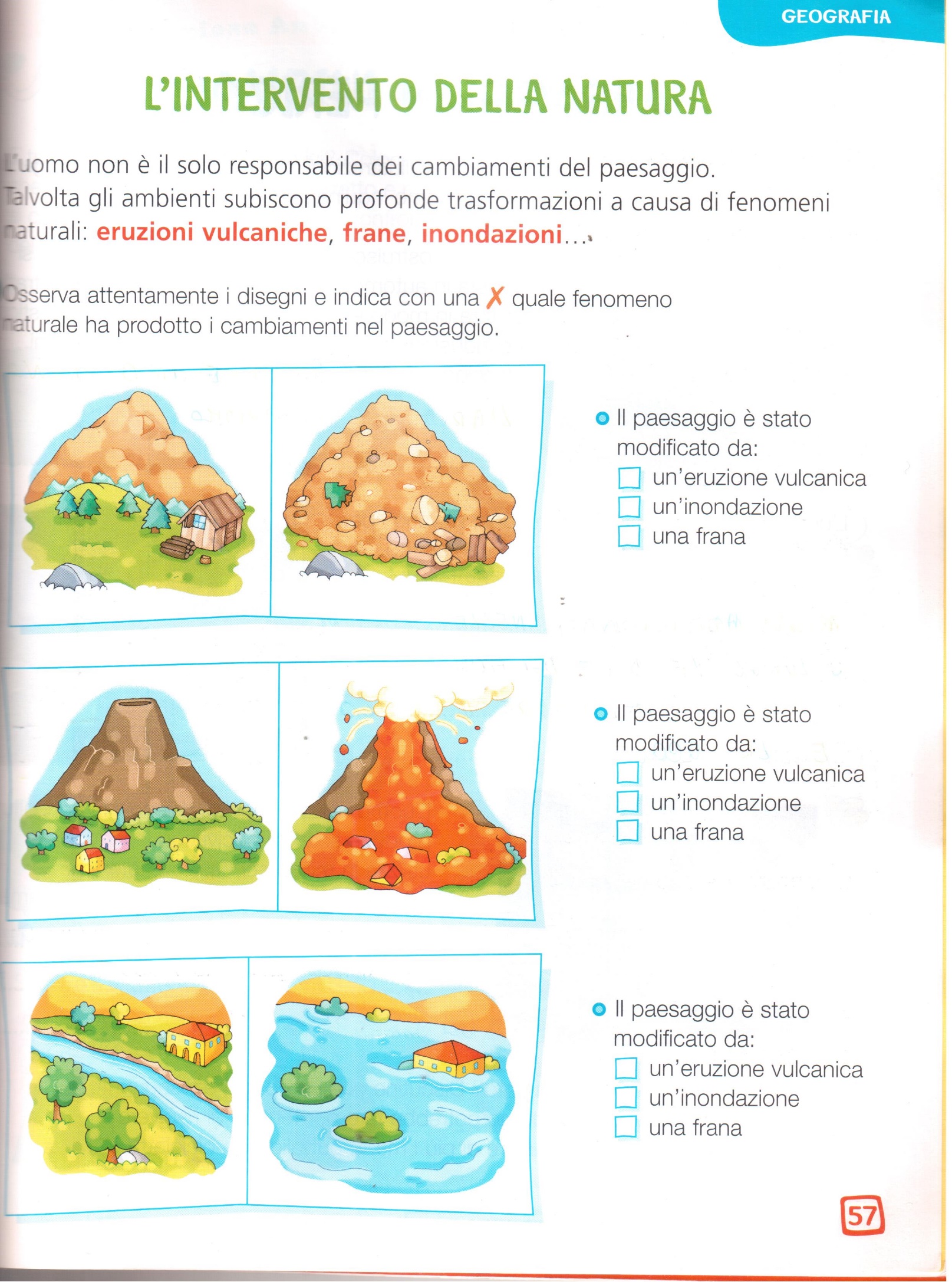 